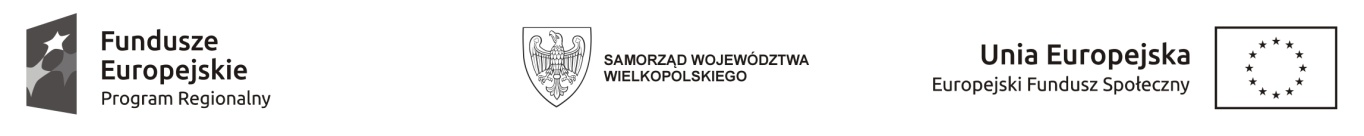 Załącznik nr 4 do regulaminu rekrutacji i uczestnictwa Oświadczenie potwierdzające młody wiek rodzica tj. poniżej 25 roku życiaJa niżej podpisana/y (imię i nazwisko rodzica).............................................................................zamieszkała/y................................................................................................................................legitymująca/y się dowodem osobistym nr........................wydanym przez.................................oświadczam, że w chwili składania wniosku jestem osobą w młodym wieku tj. poniżej 25 roku życia i potwierdzam swój wiek podając nr PESEL ……………………………………... Jestem świadoma/y odpowiedzialności karnej za złożenie fałszywego oświadczenia.……………………………………………….….(data/czytelny podpis)